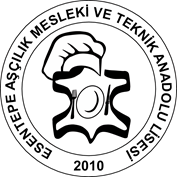 GÖREVİ			:ÖğretmenÜNVANI			:ÖğretmenADI SOYADI			:DOĞUM YERİ/TARİHİ	:BABA ADI			:T.C.KİMLİK NO		:ÖZÜ				:        ESENTEPE AŞÇILIK MESLEKİ VE TEKNİK ANADOLU LİSESİ MÜDÜRLÜĞÜNE                                                                                                                                                  GEREDE            Okulunuzda ………………………………… Öğretmeni olarak çalışmaktayım  ……………………………………………….…… .…………… ……….……………………. ……… ……… …… .……………   ……….……………… …….…………………….……… …………….…………………….……… …………….…………………….……… …………… .……………… …….…………………….…………………….……  ……………….…………………….…………………….           Gereğini bilgilerinize arz ederim. …../…../20….…… .……. …….… ….……. ……. …. ÖğretmeniAdres: …………Tel      : ……